ҠАРАР                                            	               ПОСТАНОВЛЕНИЕ08 август 2019 й                                  № 63                       08 августа 2019 гО назначении и проведении публичных слушаний по проекту решения «Об утверждении Правил благоустройства территории сельского поселения Тузлукушевский сельсовет муниципального района Чекмагушевский район Республики Башкортостан»         Руководствуясь ст. 28, 35 Федерального закона «Об общих принципах организации местного самоуправления в Российской Федерации, ст. 11 Закона Республики Башкортостан «О местном самоуправлении в Республике Башкортостан», ст.10 Устава сельского поселения Тузлукушевский сельсовет муниципального района Чекмагушевский район Республики Башкортостан  и Положения о Публичных слушаниях, администрация сельского поселения Тузлукушевский сельсовет  муниципального района Чекмагушевский район Республики Башкортостан ПОСТАНОВЛЯЕТ:           1. Назначить и провести публичные слушания по проекту решения «Об утверждении Правил благоустройства территории сельского поселения Тузлукушевский сельсовет муниципального района Чекмагушевский район Республики Башкортостан» 26 августа 2019 года в 15-00 ч в здании администрации сельского поселения по адресу: с. Тузлукушево, ул. Центральная , 73.     2. Создать комиссию по подготовке и проведению  публичных слушаний в составе:                 Председатель комиссии:Камалова З.М. – глава сельского поселения Тузлукушевский сельсовет                Заместитель председателя комиссии:Агадуллин У.Ф. – депутат Совета от избирательного округа № 10                Члены комиссии:Гареев И.А. – депутат от избирательного округа № 2Мухтарова Г.Ш.– депутат от избирательного округа № 4         2. Обнародовать проект нормативного правого акта на информационном стенде и на официальном сайте администрации сельского поселения Тузлукушевский сельсовет 09 августа 2019 года.        3.   Установить, что письменные предложения жителей сельского поселения Тузлукушевский сельсовет по проекту решения Совета сельского поселения Тузлукушевский сельсовет муниципального района Чекмагушевский район Республики Башкортостан «Об утверждении Правил благоустройства территории сельского поселения Тузлукушевский сельсовет муниципального района Чекмагушевский район Республики Башкортостан»» направляется в Совет сельского поселения Тузлукушевский сельсовет по адресу: с. Тузлукушево, ул.Центральная, 73.            4. Прием предложений по проекту решения «Об утверждении Правил благоустройства территории сельского поселения Тузлукушевский сельсовет муниципального района Чекмагушевский район Республики Башкортостан» производить до  17-00 часов 23 августа 2019 года.Глава сельского поселения                                                          З.М.Камалова   БАШҠОРТОСТАН РЕСПУБЛИКАҺЫСАҠМАҒОШ  РАЙОНЫмуниципаль районЫНЫҢТУҘЛЫҠЫУЫШ АУЫЛ СОВЕТЫАУЫЛ  БИЛӘмӘҺЕХАКИМИӘТЕ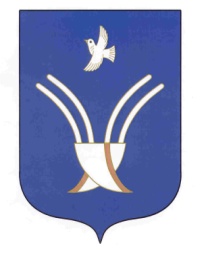 Администрациясельского поселенияТузлукушевский сельсоветмуниципального района Чекмагушевский район Республики Башкортостан